NAMA                  :…………………………………………………………………………………………..NIM                     :…………………………………………………………………………………………..Jakarta, 		Mengetahui,   Mahasiswa,  				                    TU FAKULTAS TEKNIK  NAMA                  :…………………………………………………………………………………………..NIM                     :…………………………………………………………………………………………..Jakarta,Mengetahui,   Mahasiswa,  				               TU FAKULTAS TEKNIK  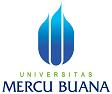 FORM BUKTI PENYERAHAN HARD COVER/CD TESISPROGRAM STUDI MAGISTER TEKNIK ELEKTROFAKULTAS TEKNIKUNIVERSITAS MERCU BUANAQNo.Dokumen09.04.05.01DistribusiDistribusiDistribusiDistribusiDistribusiTgl. Efektif1 September 2020PerpustakaanPENYERAHAN KEPADAJUMLAH HARD COVER TESIS / EKSLEMPAR CDTANGGALTANDA TANGANPENERIMA & STEMPELTU Prodi Magister ManajemenProgram Studi, cd tesis word dan jurnalTU Prodi Magister Manajemen2. Tracer Alumni TU Prodi Magister Manajemen3. Tracer UserSumbangan Buku  BAKPengesahan BAKPerpustakaan Perpustakaan  Soft File tesis PDFPembimbing  I (Utama)Hardcover/1 eks CD (Word) Pembimbing II (Kedua)(jika ada pembimbing kedua)Hardcover/1 eks CD (Word) FORM BUKTI PENYERAHAN HARD COVER/CD TESIS	PROGRAM STUDI MAGISTER TEKNIK ELEKTRO	FAKULTAS TEKNIKUNIVERSITAS MERCU BUANAQNo.Dokumen09.04.05.01DistribusiDistribusiDistribusiDistribusiDistribusiTgl. Efektif1 September 2020PerpustakaanPENYERAHAN KEPADAJUMLAH HARD COVER TESIS/EKSLEMPAR CDTANGGALTANDA TANGANPENERIMA DAN STEMPELTU Prodi Magister ManajemenProgram Studi, cd tesis word dan jurnalTU Prodi Magister Manajemen2. Tracer AlumniTU Prodi Magister Manajemen3. Tracer UserSumbangan Buku  BAKPengesahan BAKPerpustakaan Perpustakaan  Soft File tesis PDFPembimbing  I (Utama)Hardcover/1 eks CD (Word) Pembimbing II (Kedua)(jika ada pembimbing kedua)Hardcover/1 eks CD (Word)